Geometry	Unit 5: Circles	Name: 	__________________________________5.1.0 Get Ready – Conic Sections	Date: _____________________  	Period: _______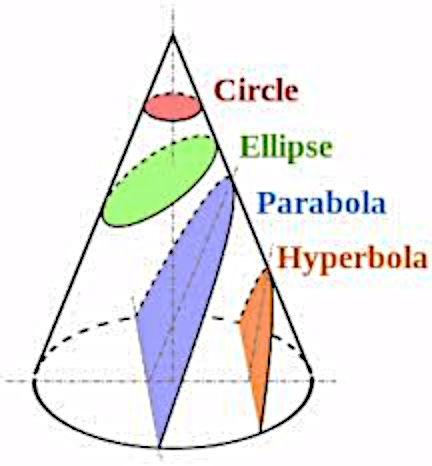 If you take a cone, and slice it in different ways, the slices have very different shapes, as shown in this diagram. The four shapes – circle, ellipse, parabola, and hyperbola – are known together as conic sections. 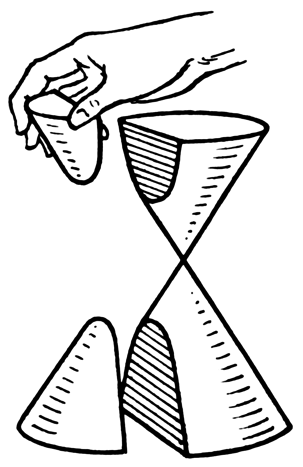 When we discuss conic sections, we really mean the parts of a double cone, so a hyperbola really has two parts, like this: They show up in all sorts of places, as you see below.  Identify each conic section.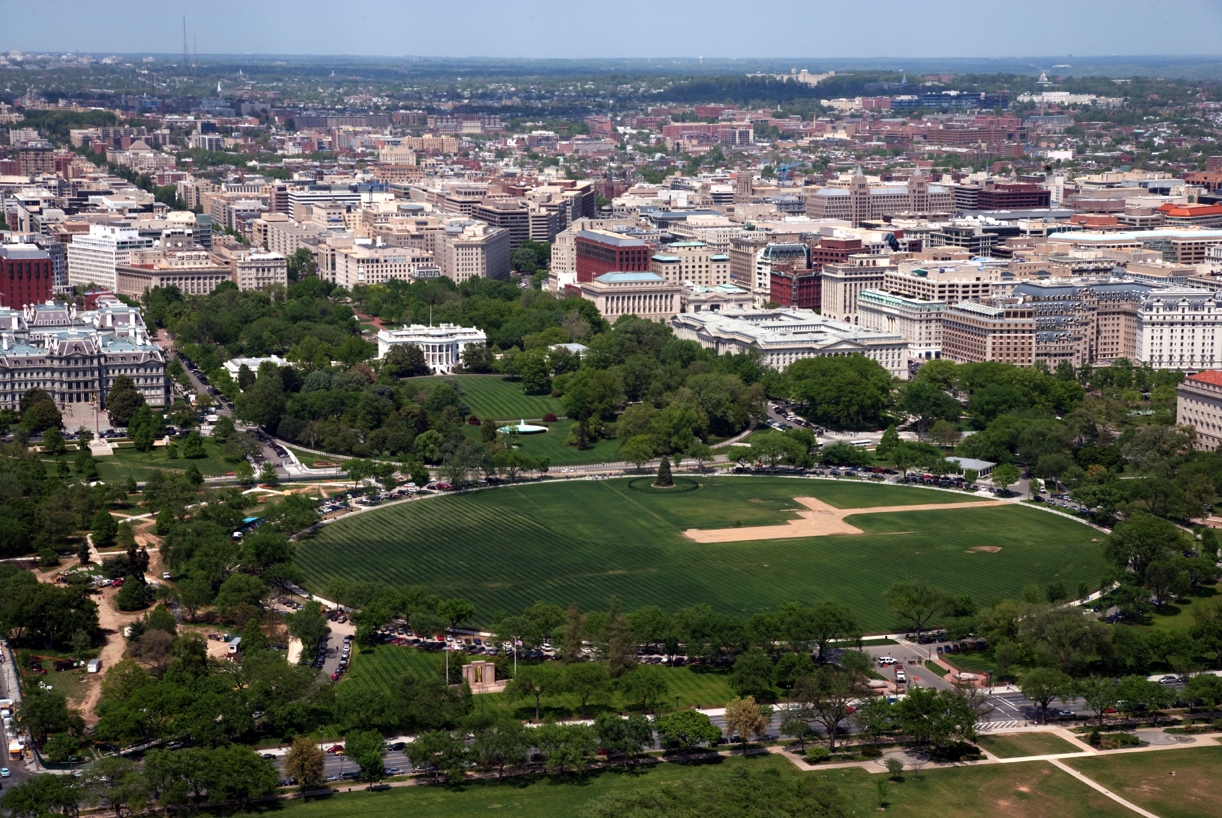 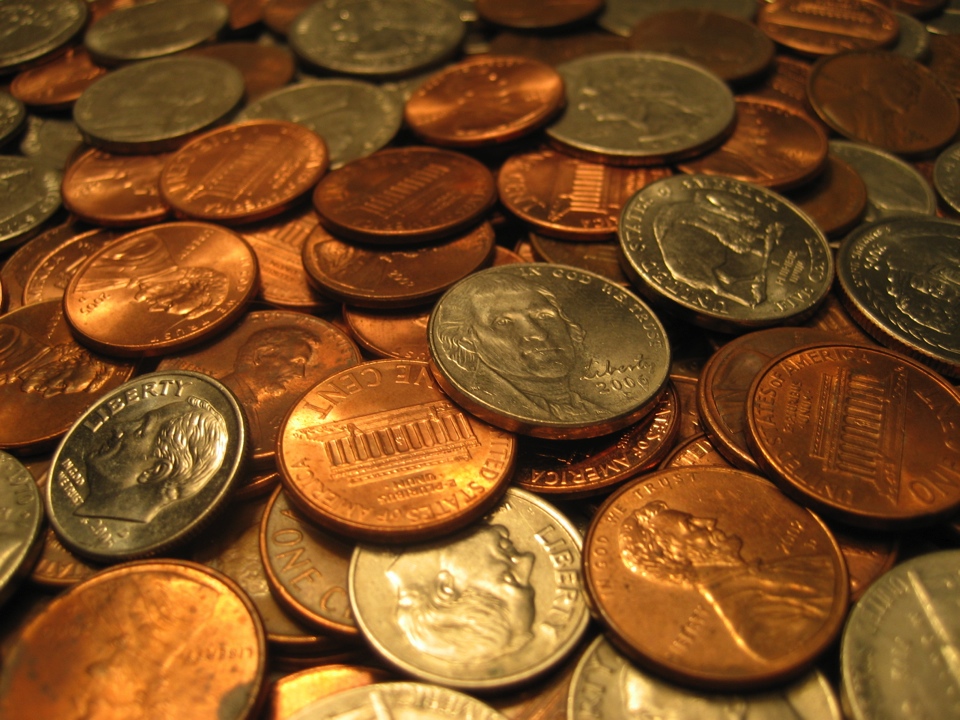 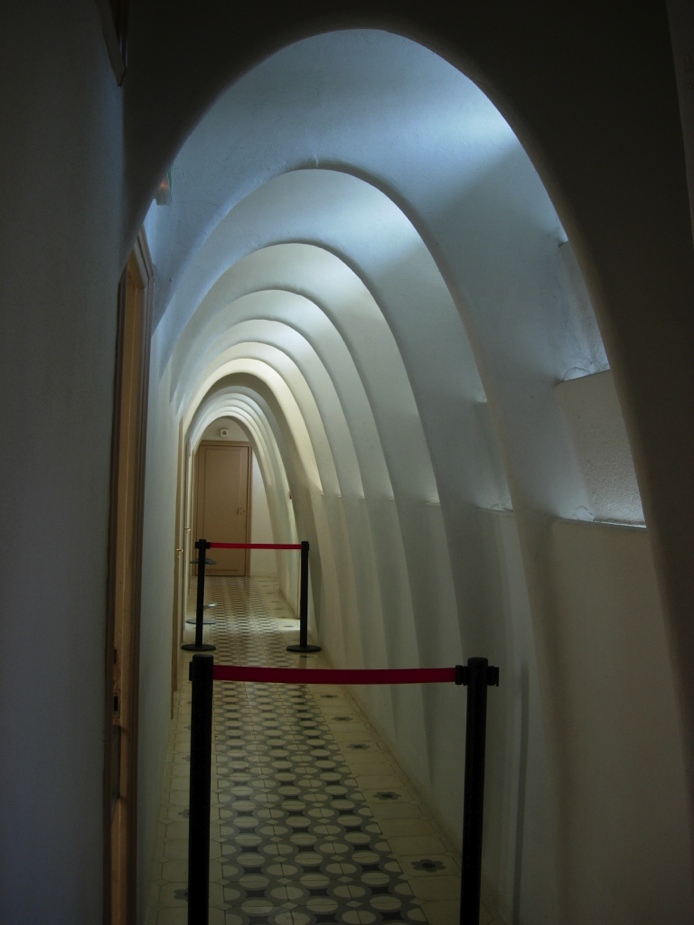 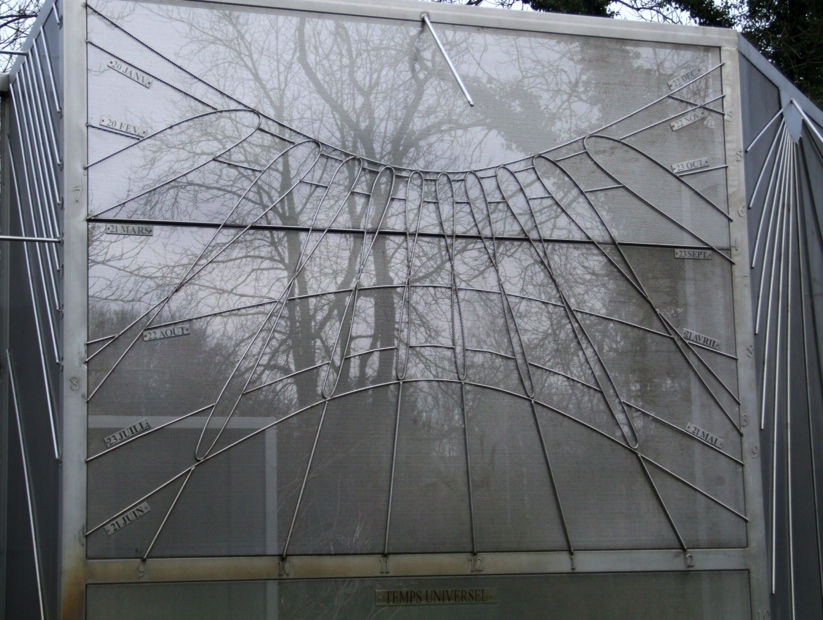 